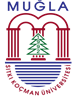 MUĞLA SITKI KOÇMAN ÜNİVERSİTESİEĞİTİM BİLİMLERİ ENSTİTÜSÜDÖNEM PROJESİ SAVUNMA SINAVI JÜRİ ATAMA FORMU (TEZSİZ YÜKSEK LİSANS)Gönderen			   : ……………………………………………………….. Anabilim Dalı				   : ……………………………………………………….. Bilim DalıÖğrencinin Adı Soyadı		   : ………………………………………………...………Öğrenci No.             	    	   : ……………...Danışmanın Adı Soyadı	                 : …………………………………………………………………………………Dönem Projesi Başlığı		   : .……………………………………………………………..…………………………...…………………………………………………………………………………………………………………...……………………Dönem Projesi Başlığı (İngilizce adı) 		   : .…………………………………………………………………………………………..…………………………………………………………………………………………………………………………………………Katılım Şekli			   : Jüri Katılımlı           Teklif Edilen Savunma Tarihi	   : …… / ….. / 20..…Teklif Edilen Savunma Saati	   : ……. : ……Savunma Salonu                                : ……………………………………………………….Adı soyadı yukarıda verilen, …………………………………..…………………………….. Bilim Dalı tezsiz yüksek lisans programı öğrencisi Dönem Projesi çalışmalarını tamamlamış ve ilgili yönetmeliklerin öngördüğü tüm diğer koşulları yerine getirmiş ve Dönem Projesi Eğitim Bilimleri Enstitüsü “Dönem Projesi Yazım Kılavuzu”na uygun yazılmıştır. Öğrencinin Dönem Projesi çalışmaları tez danışmanı tarafından kabul edilmiştir. Söz konusu Dönem Projesini incelemek ve öğrenciyi Dönem Projesi savunmasına almak üzere, Dönem Projesi jürisinin aşağıdaki üyelerden oluşturulması önerilmektedir.* Jüri üyelerinin e-posta adreslerinin belirtilmesi zorunludur.Tarih					Danışmanın İmzası			Bilim Dalı Başkanı İmzasıAsıl ÜyelerAsıl ÜyelerAsıl ÜyelerAsıl ÜyelerUnvanı, Adı Soyadı Kurumu / Anabilim Dalı/ Bilim Dalıe-posta*1 (Danışman)2 (Üye)3 (Üye)Yedek ÜyelerYedek ÜyelerYedek ÜyelerYedek ÜyelerUnvanı, Adı Soyadı Kurumu / Anabilim Dalı/ Bilim Dalı1 (Üye)2 (Üye)